Keeps changing to 7:05PARENTING The two rulesDo not have too many rules.Never make a rule you are not ready to enforce.Children first need to be loved, to be given time, and to be reinforced when they are doing the right thing. They also need firm boundaries. They need their parents to be in control. The person who is getting their way is the one in control. For example, if you want your child to be quiet and they are making noise, your child is in control.PARENTING The two rulesDo not have too many rules.Never make a rule you are not ready to enforce.Children first need to be loved, to be given time, and to be reinforced when they are doing the right thing. They also need firm boundaries. They need their parents to be in control. The person who is getting their way is the one in control. For example, if you want your child to be quiet and they are making noise, your child is in control.PARENTING The two rulesDo not have too many rules.Never make a rule you are not ready to enforce.Children first need to be loved, to be given time, and to be reinforced when they are doing the right thing. They also need firm boundaries. They need their parents to be in control. The person who is getting their way is the one in control. For example, if you want your child to be quiet and they are making noise, your child is in control.PARENTING The two rulesDo not have too many rules.Never make a rule you are not ready to enforce.Children first need to be loved, to be given time, and to be reinforced when they are doing the right thing. They also need firm boundaries. They need their parents to be in control. The person who is getting their way is the one in control. For example, if you want your child to be quiet and they are making noise, your child is in control.PARENTING The two rulesDo not have too many rules.Never make a rule you are not ready to enforce.Children first need to be loved, to be given time, and to be reinforced when they are doing the right thing. They also need firm boundaries. They need their parents to be in control. The person who is getting their way is the one in control. For example, if you want your child to be quiet and they are making noise, your child is in control.PARENTING The two rulesDo not have too many rules.Never make a rule you are not ready to enforce.Children first need to be loved, to be given time, and to be reinforced when they are doing the right thing. They also need firm boundaries. They need their parents to be in control. The person who is getting their way is the one in control. For example, if you want your child to be quiet and they are making noise, your child is in control.PARENTING The two rulesDo not have too many rules.Never make a rule you are not ready to enforce.Children first need to be loved, to be given time, and to be reinforced when they are doing the right thing. They also need firm boundaries. They need their parents to be in control. The person who is getting their way is the one in control. For example, if you want your child to be quiet and they are making noise, your child is in control.PARENTING The two rulesDo not have too many rules.Never make a rule you are not ready to enforce.Children first need to be loved, to be given time, and to be reinforced when they are doing the right thing. They also need firm boundaries. They need their parents to be in control. The person who is getting their way is the one in control. For example, if you want your child to be quiet and they are making noise, your child is in control.PARENTING The two rulesDo not have too many rules.Never make a rule you are not ready to enforce.Children first need to be loved, to be given time, and to be reinforced when they are doing the right thing. They also need firm boundaries. They need their parents to be in control. The person who is getting their way is the one in control. For example, if you want your child to be quiet and they are making noise, your child is in control.PARENTING The two rulesDo not have too many rules.Never make a rule you are not ready to enforce.Children first need to be loved, to be given time, and to be reinforced when they are doing the right thing. They also need firm boundaries. They need their parents to be in control. The person who is getting their way is the one in control. For example, if you want your child to be quiet and they are making noise, your child is in control.What’s covered in the parenting resource?How to: Love your child, keep control, be consistent, give choices and consequences, require compliance, and communicate with your children and spouse. How not to: Have arbitrary rules, argue with your child, keep repeating yourself, triangulate your child, and discipline in anger.Other subjects: Dating and remarriage, divorce, TV and tablet time, work ethic, what is love, a look at physical discipline, and understanding childish responsibility  What’s covered in the parenting resource?How to: Love your child, keep control, be consistent, give choices and consequences, require compliance, and communicate with your children and spouse. How not to: Have arbitrary rules, argue with your child, keep repeating yourself, triangulate your child, and discipline in anger.Other subjects: Dating and remarriage, divorce, TV and tablet time, work ethic, what is love, a look at physical discipline, and understanding childish responsibility  What’s covered in the parenting resource?How to: Love your child, keep control, be consistent, give choices and consequences, require compliance, and communicate with your children and spouse. How not to: Have arbitrary rules, argue with your child, keep repeating yourself, triangulate your child, and discipline in anger.Other subjects: Dating and remarriage, divorce, TV and tablet time, work ethic, what is love, a look at physical discipline, and understanding childish responsibility  What’s covered in the parenting resource?How to: Love your child, keep control, be consistent, give choices and consequences, require compliance, and communicate with your children and spouse. How not to: Have arbitrary rules, argue with your child, keep repeating yourself, triangulate your child, and discipline in anger.Other subjects: Dating and remarriage, divorce, TV and tablet time, work ethic, what is love, a look at physical discipline, and understanding childish responsibility  What’s covered in the parenting resource?How to: Love your child, keep control, be consistent, give choices and consequences, require compliance, and communicate with your children and spouse. How not to: Have arbitrary rules, argue with your child, keep repeating yourself, triangulate your child, and discipline in anger.Other subjects: Dating and remarriage, divorce, TV and tablet time, work ethic, what is love, a look at physical discipline, and understanding childish responsibility  What’s covered in the parenting resource?How to: Love your child, keep control, be consistent, give choices and consequences, require compliance, and communicate with your children and spouse. How not to: Have arbitrary rules, argue with your child, keep repeating yourself, triangulate your child, and discipline in anger.Other subjects: Dating and remarriage, divorce, TV and tablet time, work ethic, what is love, a look at physical discipline, and understanding childish responsibility  What’s covered in the parenting resource?How to: Love your child, keep control, be consistent, give choices and consequences, require compliance, and communicate with your children and spouse. How not to: Have arbitrary rules, argue with your child, keep repeating yourself, triangulate your child, and discipline in anger.Other subjects: Dating and remarriage, divorce, TV and tablet time, work ethic, what is love, a look at physical discipline, and understanding childish responsibility  What’s covered in the parenting resource?How to: Love your child, keep control, be consistent, give choices and consequences, require compliance, and communicate with your children and spouse. How not to: Have arbitrary rules, argue with your child, keep repeating yourself, triangulate your child, and discipline in anger.Other subjects: Dating and remarriage, divorce, TV and tablet time, work ethic, what is love, a look at physical discipline, and understanding childish responsibility  What’s covered in the parenting resource?How to: Love your child, keep control, be consistent, give choices and consequences, require compliance, and communicate with your children and spouse. How not to: Have arbitrary rules, argue with your child, keep repeating yourself, triangulate your child, and discipline in anger.Other subjects: Dating and remarriage, divorce, TV and tablet time, work ethic, what is love, a look at physical discipline, and understanding childish responsibility  What’s covered in the parenting resource?How to: Love your child, keep control, be consistent, give choices and consequences, require compliance, and communicate with your children and spouse. How not to: Have arbitrary rules, argue with your child, keep repeating yourself, triangulate your child, and discipline in anger.Other subjects: Dating and remarriage, divorce, TV and tablet time, work ethic, what is love, a look at physical discipline, and understanding childish responsibility  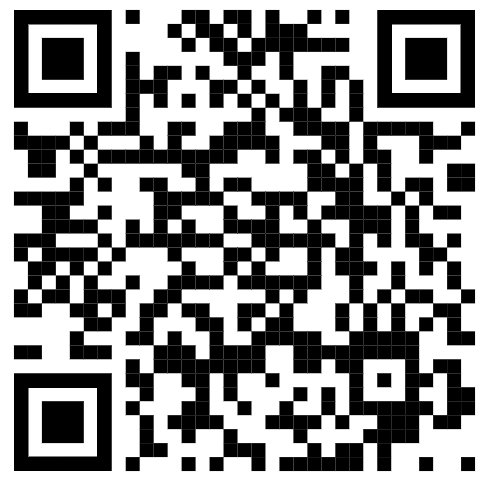 